I/ Trắc nghiệm: (6 điểm)  Khoanh tròn vào chữ cái đứng trước câu trả lời đúng. Câu 1: Câu hát “Lời mẹ ru thiết tha trên vành nôi.” có trong bài hát nào?    a/ Mái trường mến yêu			                b/ Chúng em cần hòa bình		     c/ Lí cây đa	    		                          d/ Khúc hát chim sơn caCâu 2: Nhạc sĩ Đỗ Hòa An là tác giả của bài hát nào?    a/ Mái trường mến yêu			                b/ Chúng em cần hòa bình		     c/ Khúc hát chim sơn ca	    		               d/ Lí cây đaCâu 3: Nhịp 4/4 là loại nhịp có mấy phách?     a/ 1 phách     	               b/ 2 phách   	      c/ 3 phách  	           d/ 4 pháchCâu 4: Em hãy điền thêm tên 1 bài hát của nhạc sĩ Hoàng Việt mà em biết?     a/	........................................                          	  b/ Mùa lúa chín	     c/Tình ca    	                                               d/ Lá xanh Câu 5: Bài hát Hành quân xa được sáng tác năm nào?     a/1952                             b/ 1953                       c/ 1954                       d/ 1955Câu 6: Dấu hóa nào có tác dụng hạ cao độ nốt nhạc xuống nửa cung?      a.   Dấu giáng             b.  Dấu  thăng              c. Dấu bình              d. Dấu thăng và dấu bìnhCâu 7: Đây là tiết tấu của câu mở đầu bài tập đọc nhạc  nào?      a/ TĐN số 2- Ánh trăng	    b/ TĐN số 3-Đất nước tươi đẹp sao    c/ TĐN số 4 –Mùa xuân về	  d/ TĐN số 5- Em là bông hồng nhỏ Câu 8: Vở  nhạc kịch đầu tiên của nền âm nhạc Việt Nam hiện đại có tên là  “Cô sao” do nhạc sĩ nào sáng tác?  a/  Đỗ Nhuận                 b/  Hoàng Việt               c/  Bét -Tô- Ven              d/  Mô-daCâu 9: Bài hát “Lí cây đa” là dân ca của vùng nào? 
          a/  Nam Bộ            b/  Quảng Nam           c/  Quan họ Bắc Ninh       d/ Thanh Hóa.Câu 10: Đây là tiết tấu mở đầu của bài hát  nào? 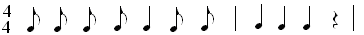 a/   Khúc hát chim sơn ca                                          c/ Chúng em cần hòa bình	           b/  Mái trường mến  yêu                                           d/ Lí cây đa Câu 11: Dấu hóa là kí hiệu dùng để thay đổi độ cao của các khuông nhạc	a/  Đúng 						b/  SaiCâu 12: Tên chủ đề của bài 3 là : 	a/ Tiếng hát tuổi thơ	    b/ Ngày hội 	c/ Chắp cánh ước mơ 	d/  Khát vọng tuổi thơII/ Tự Luận: (4 điểm)Câu 13 : Em hãy điền vào chỗ trống những thông tin phù hợp: ( 1 điểm)Bét-tô-ven là nhạc sĩ thiên tài người ...............Ông là tác giả của nhiều tác phẩm âm nhạc nổi tiếng, trong đó có............bản giao hưởng và .............bản  xô- nát cho đàn.........................Câu 14: Em hãy xác định số lượng cung và nửa cung trong 7 bậc âm cơ bản  trên khuông nhạc .(1đ)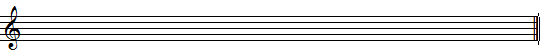 Câu 15: Em hãy viết cảm nghĩ của em về bài hát “Khúc hát chim sơn ca”? (2 điểm).................................................................................................................................................................................................................................................................................................................................................................................................................................................................................................................................................................................................................................................................................................................................................................................................................................................................................................................................................................................................................................................................................................................................................................................................................................................................................................................................................................................................................................................TUẦN 17										  Ngày soạn: 10/12/2017                                                                                                                                     Ngày dạy: 12/ 12/ 2017TIẾT 17 THEO PPCT: 		THI HỌC KÌ I (PHẦN THI LÍ THUYẾT)I. Mục tiêu: 	1. Kiến thức : HS củng cố lại những kiến thức đã học và  áp dụng kiến thức đã học vào bài kiểm tra. Đánh giá kết quả học tập của HS.	2. Kĩ năng : Rèn luyện cho HS các kĩ năng cơ bản về nhạc lí, âm nhạc thường thức, cảm nhận âm nhạc.	3. Thái độ : HS nghiêm túc trong quá trình làm bài kiểm tra.II. Hình thức: 60% Trắc nghiệm + 40% Tự luận.II.  Ma trận đề:I/ Trắc nghiệm: (6 điểm)  Khoanh tròn vào chữ cái đứng trước câu trả lời đúng. Câu 1: Nhịp 4/4 là loại nhịp có mấy phách?     a/ 1 phách     	               b/ 2 phách   	      c/ 3 phách  	           d/ 4 pháchCâu 2: Đây là tiết tấu của câu mở đầu bài tập đọc nhạc  nào?      a/  TĐN số 2- Ánh trăng	    b/  TĐN số 3-Đất nước tươi đẹp sao     c/  TĐN số 4 –Mùa xuân về	    d/ TĐN số 5- Em là bông hồng nhỏ Câu 3: Đây là tiết tấu mở đầu của bài hát  nào? ( 1 điểm)a/   Khúc hát chim sơn ca                   		    b/ Mái trường mến  yêu                                                                       c/  Chúng em cần hòa bình	     d/  Lí cây đa Câu 4:Bài hát “Lí cây đa” là dân ca của vùng nào? 
          a. Nam Bộ            b. Quảng Nam           c. Quan họ Bắc Ninh       d. Thanh Hóa.Câu 5:Vở  nhạc kịch đầu tiên của nền âm nhạc Việt Nam hiện đại có tên là  “Cô Sao” do nhạc sĩ nào sáng tác?  a/  Đỗ Nhuận                 b/  Hoàng Việt               c/  Bét -Tô- Ven              d/ Mô-daCâu 6:Dấu hóa là kí hiệu dùng để thay đổi dộ cao của các khuông nhạc		a/ Đúng 						b/  Sai Câu 7: Nhạc sĩ Đỗ Hòa An là tác giả của bài hát nào?    a/ Mái trường mến yêu			                b/ Chúng em cần hòa bình		     c/ Khúc hát chim sơn ca	    		               d/ Lí cây đaCâu 8: Bài hát Hành quân xa được sáng tác năm nào?     a/1952                             b/ 1953                       c/ 1954                       d/ 1955Câu 9:Em hãy điền thêm tên 1 bài hát của nhạc sĩ Hoàng Việt mà em biết?     a/	........................................                            b/ Mùa lúa chín	     c/Tình ca    	                                               d/ Lá xanh  Câu 10:Câu hát “Lời mẹ ru thiết tha trên vành nôi.” có trong bài hát nào?    a/ Mái trường mến yêu			                b/ Chúng em cần hòa bình		     c/ Lí cây đa	    		                          d/ Khúc hát chim sơn ca Câu 11: Dấu hóa nào có tác dụng nâng cao độ nốt nhạc lên nửa cung?      a/  Dấu giáng             b/ Dấu  thăng              c/  Dấu bình              d/  Dấu thăng và dấu bìnhCâu 12: Tên chủ đề của bài 1 là : a/ Tiếng hát tuổi thơ	  b/ Ngày hội 	         c/ Chắp cánh ước mơ 	            d/  Khát vọng tuổi thơB/ Tự Luận: (4 điểm)Câu 13 : Em hãy điền vào chỗ trống những thông tin phù hợp: ( 1 điểm)Bét-tô-ven là nhạc sĩ thiên tài người ...............Ông là tác giả của nhiều tác phẩm âm nhạc nổi tiếng, trong đó có............bản giao hưởng và .............bản  xô- nát cho đàn.........................Câu 14: Em hãy xác định số lượng cung và nửa cung trong 7 bậc âm cơ bản  trên khuông nhạc .(1đ)Câu 15: Em hãy viết cảm nghĩ của em về bài hát “Khúc hát chim sơn ca”? (2 điểm)..................................................................................................................................................................................................................................................................................................................................................................................................................................................................................................................................................................................................................................................................................................................................................................................................................................................................................................................................................................................................................................................................................................................................................................................................................................................................I. LÝ THUYẾT: ( 6 ĐIỂM)Phần trắc nghiệm: Mỗi câu trả lời đúng được 0,5 điểm				Câu 4 ( Đề A)  Câu 9 ( Đề B)  - Nhạc rừng....                                           II. TỰ LUẬN: (4 điểm)Câu 13: Em hãy điền vào chỗ trống những thông tin phù hợp ( Mỗi câu đúng 0,25 điểm)	Bét-tô-ven là nhạc sĩ thiên tài người Đức.Ông là tác giả của nhiều tác phẩm âm nhạc nổi tiếng, trong đó có 9 bản giao hưởng và 32 bản  xô- nát cho đàn pi-a-nôCâu 14: Em hãy xác định số lượng cung và nửa cung trong 7 bậc âm cơ bản  trên khuông nhạc( 1điểm)   		     + Viết tên nốt đúng ( 0.5điểm)		   		     + Xác định được cung và nửa cung ( 0.5điểm)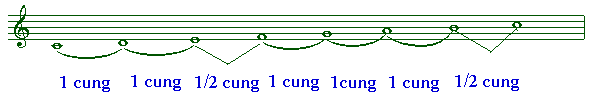 Câu 15 : Em hãy viết cảm nghĩ của em về bài hát “Khúc hát chim sơn ca” ? (2 điểm).  HS viết theo cảm nghỉ riêng.( Ví dụ: bài hát giáo dục em điều gì? Em học được những gì qua bài hát này?)PHÒNG GD&ĐT TP. PLEIKUTRƯỜNG THCS NGUYỄN VĂN CỪPHÒNG GD&ĐT TP. PLEIKUTRƯỜNG THCS NGUYỄN VĂN CỪĐỀ KIỂM TRA HỌC KỲ I   NĂM HỌC: 2017 – 2018MÔN: ÂM NHẠC -  LỚP 7 ĐỀ CHÍNH THỨCĐỀ CHÍNH THỨCThời gian: 45 phút(không kể thời gian phát đề)Họ và tên:……………………………… ………       - Lớp:  /        -Phòng thi:……. …      -SBD:……….(Đề này gồm 2 trang, học sinh làm bài trực tiếp trên đề kiểm tra )Họ và tên:……………………………… ………       - Lớp:  /        -Phòng thi:……. …      -SBD:……….(Đề này gồm 2 trang, học sinh làm bài trực tiếp trên đề kiểm tra )ĐiểmLời Phê của giáo viên:Lời Phê của giáo viên:Câu hỏiNhận biếtThông hiểuVận dụng thấpVận dụng caoPhát triển năng lựcI. Trắc nghiệmCâu 1- Câu hát “Lời mẹ ru thiết tha trên vành nôi.”có trong bài hát nào?XHiểu biếtCâu 2- Nhạc sĩ Đỗ Hòa An là tác giả của bài hát nào?XHiểu biếtCâu 3- Nhịp 4/4 là loại nhịp có mấy phách?XHiểu biếtÂm nhạcCâu 4- Em hãy điền thêm tên 1 bài hát của nhạc sĩ mà em biết?XHiểu biếtÂm nhạcCâu 5-  Bài hát Hành quân xa được sáng tác năm nào?XHiểu biếtCâu 6- Dấu hóa nào có tác dụng hạ cao độ nốt nhạc xuống nửa cung? XHiểu biếtÂm nhạcCâu 7- Đây là tiết tấu của câu mở đầu bài tập đọc nhạc  nào?XHiểu biết Âm nhạcCâu 8: Vở  nhạc kịch đầu tiên của nền âm nhạc Việt Nam hiện đại có tên là  “Cô sao” do nhạc sĩ nào sáng tác? XHiểu biết Âm nhạcCâu 9: Bài hát “Lí cây đa” là dân ca của vùng nào? XHiểu biết Âm nhạcCâu 10: Đây là tiết tấu mở đầu của bài hát  nào? XHiểu biết Âm nhạcCâu 11: Dấu hóa là kí hiệu dùng để thay đổi dộ cao của các khuông nhạc. Đúng hay saiXHiểu biếtCâu 12: Tên chủ đề của bài 3 là : XHiểu biếtII. Tự luậnCâu 13 : Em hãy điền vào chỗ trống những thông tin phù hợpXHiểu biếtCâu  14 :Em hãy xác định số lượng cung và nửa cung trong 7 bậc âm cơ bản  trên khuông nhạc XHiểu biếtÂm nhạcCâu 15- Em hãy viết cảm nghĩ của em về bài hát “Khúc hát chim sơn ca”?XHiểu biết Âm nhạcTổng cộng số câu hỏi 5 541Tỷ lệ %33,3%33,3%26,7%6,7%PHÒNG GD&ĐT TP. PLEIKUTRƯỜNG THCS NGUYỄN VĂN CỪPHÒNG GD&ĐT TP. PLEIKUTRƯỜNG THCS NGUYỄN VĂN CỪĐỀ KIỂM TRA HỌC KỲ I   NĂM HỌC: 2017 – 2018MÔN: ÂM NHẠC -  LỚP 7 ĐỀ CHÍNH THỨCĐỀ CHÍNH THỨCThời gian: 45 phút(không kể thời gian phát đề)Họ và tên:……………………………… ………       - Lớp:  /        -Phòng thi:……. …      -SBD:……….(Đề này gồm 2 trang, học sinh làm bài trực tiếp trên đề kiểm tra )Họ và tên:……………………………… ………       - Lớp:  /        -Phòng thi:……. …      -SBD:……….(Đề này gồm 2 trang, học sinh làm bài trực tiếp trên đề kiểm tra )ĐiểmLời Phê của giáo viên:Lời Phê của giáo viên:PHÒNG GD&ĐT TP. PLEIKUTRƯỜNG THCS NGUYỄN VĂN CỪĐÁP ÁN ĐỀ THI HỌC KỲ I – NĂM HỌC: 2017 – 2018PHÒNG GD&ĐT TP. PLEIKUTRƯỜNG THCS NGUYỄN VĂN CỪMÔN: ÂM NHẠC  -  LỚP 7Câu123456789101112ĐỀ AbcdbabacbbdĐỀ Bdbbcabcbbbc